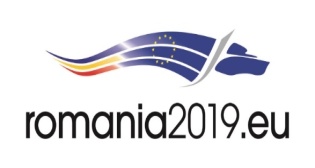 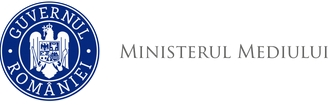 Agenţia Naţională pentru Protecţia Mediului ANUNȚ         AGENŢIA PENTRU PROTECŢIA MEDIULUI ILFOV, în temeiul H.G. nr. 611/2008, pentru aprobarea normelor privind organizarea si dezvoltarea carierei functionarilor publici si a Legii nr. 188/1999, privind Statutul functionarilor publici, republicată (r2), modificată si completată, organizează concurs pentru ocuparea funcției publice vacanta de consilier, clasa I, grad profesional debutant în cadrul  Serviciului Calitatea Factorilor de Mediu în perioada 05.04.2019 - 10.04.2019.CONDITII DE PARTICIPARE pentru funcția publică vacantă de consilier, clasa I, grad profesional debutant în cadrul  Serviciului Calitatea Factorilor de MediuConditii generale: candidaţii trebuie să îndeplinească condiţiile prevăzute de art. 54 din Legea nr. 188/1999, privind Statutul functionarilor publici, republicată (r2), modificată si completatăCondiţii specifice:studii universitare de licenta absolvite cu diploma, respectiv studii superioare de lunga durata, absolvite cu diploma de licenta sau echivalenta;vechime minimă în specialitatea studiilor : 0 ani.Atributiile postuluiBibliografie propusă pentru ocuparea funcţiei publice de execuţie vacantă, de consilier, clasa I, grad profesional debutant în cadrul  Serviciului Calitatea Factorilor de Mediu din cadrul Agenţiei pentru Protecţia Mediului Ilfov.Constituția RomânieiLegea nr. 188/1999 privind Statutul funcţionarilor publici, republicată (r2), cu modificările şi completările ulterioare;Legea nr. 7/2004 privind Codul de conduită a funcţionarilor publici, republicată, cu modificările şi completările ulterioare;Hotărâre nr. 235 / 2007 privind gestionarea uleiurilor uzate;Legea Nr. 211 / 2011 privind regimul deşeurilor – republicata;Ordonanță de urgență nr.5 / 2015 privind deşeurile de echipamente electrice şi electronice;Hotărârea Guvernului nr.856/2002 Hotarare privind evidenta gestiunii deseurilor si pentru aprobarea listei cuprinzand deseurile, inclusiv deseurile periculoase;Hotărârea de Guvern 1132/2008 privind regimul bateriilor şi acumulatorilor şi al deşeurilor de baterii şi acumulatori, modificata si completata prin HG 540/2016.Dosarele de înscriere la concurs se depun în perioada 05.03.2019 - 26.03.2019 la sediul Agenţiei pentru Protecţia Mediului Ilfov din Bucureşti, strada Aleea Lacul Morii, nr.1, sector 6, luni-joi, între orele 09.00-16.00 şi vineri 09.00-13.30.Selectia dosarelor de concurs: 27.03.2019-02.04.2019Data / ora / locul desfăsurării concursului:- proba scrisă – 05.04.2019, ora 1000/APM Ilfov;- interviul – 10.04.2017, ora 1000/APM Ilfov;DOSARUL DE INSCRIERE va cuprinde următoarele documente, conform prevederilor art. 49 din Hotărârea Guvernului nr. 611/2008 pentru aprobarea normelor privind organizarea şi dezvoltarea carierei funcţionarilor publici:copia actului de identitate;formularul de înscriere, conform anexei nr. 3 la H.G. nr. 611/2008, modificată - Model formular;copiile diplomelor de studii şi ale altor acte care atestă efectuarea unor specializări;-  copia carnetului de muncă sau, după caz, adeverinţă care să ateste vechimea în muncă şi, după caz, în specialitate (formatul standard aprobat prin Ordinul Preşedintelui A.N.F.P. nr. 192/17.01.2013) - Model adeverinţă;cazierul judiciar (acesta poate fi înlocuit cu o declaraţie pe proprie răspundere, cu obligaţia de a completa dosarul de concurs cu originalul documentului pe tot parcursul desfăşurării concursului, dar nu mai târziu de 5 zile lucrătoare de la data la care a fost declarat admis în urma selecţiei dosarelor, sub sancţiunea neemiterii actului administrativ de numire);- adeverinţă care să ateste starea de sănătate corespunzătoare;- declaraţia pe propria răspundere sau adeverinţa care să ateste că nu a desfăşurat activităţi de poliţie politică - Model declaraţie.- declaraţia pe propria răspundere, conform art. 54 lit i) din Legea nr.188/1999 – Model declaratie.Copiile de pe actele prevăzute mai sus se prezintă în copii legalizate sau însoţite de documentele originale, care se certifică pentru conformitatea cu originalul de către secretarul comisiei de concurs.Condiţiile de desfăşurare, de participare la concurs şi bibliografia stabilită sunt afişate la sediul Agenţiei pentru Protecţia Mediului Ilfov şi pe site-ul http://apmif.anpm.ro.Relaţii suplimentare se pot obţine la sediul Agenţiei pentru Protecţia Mediului Ilfov, telefon: 021/4301523, int. 21.DIRECTOR EXECUTIV,ALIN ROMEO CIPRIAN STANCIUAgenţia pentru Protecţia Mediului Ilfov- analizeaza informatiile GIS privind planuri/proiecte/activitati in raport cu ariile naturale protejate;- monitorizează implementarea legislaţiei de mediu la nivel judeţean- înaintează rapoarte către ANPM privind acţiunile de implementare a legislaţiei referitoare starea mediului la nivel judeţean- asigura suportul in vedrea copmletarii rapoarte privind starea mediului la nivel judeţean- identifică operatorii economici care trebuie să raporteze date şi informaţii referitoare la gestionarea deşeurilor şi asigurarea consultantei tehnice pentru acestia - asigura suportul in vedrea copmletarii rapoarte rapoarte privind starea mediului la nivel judeţean, pe domeniul gestionarea deşeurilor - îndeplineşte dispozitiile sefului de servicu precum si orice alte atribuţii sau dispozitii delegate prin decizia Directorului executiv, in conditiile legii;